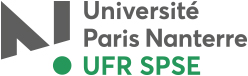 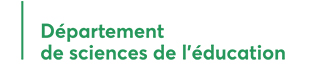 Guide 2023/2024 des inscriptions administratives des candidat.e.s admis.e.s sur eCandidatGuide 2023/2024 des inscriptions administratives des candidat.e.s admis.e.s sur ParcoursupSuite à votre candidature effectuée sur E-candidat ou sur Parcoursup, vous avez été admis.e à l’Université Paris Nanterre et avez confirmé votre choix.Pour vous inscrire administrativement, vous vous trouvez dans l'un des trois cas de figure suivants :· 1/ Vous vous inscrivez pour la première fois à l’Université Paris Nanterre· 2/ Vous étiez étudiant.e scolarisé.e à l’Université Paris Nanterre en 2022/2023 (hors D.A.E.U.)· 3/ Vous n’êtes pas éligible à une inscription ou réinscription en ligne :(Ancien.ne.s étudiant.e.s de l'université Paris Nanterre non inscrit.e.s en 2022/2023, étudiant.e.s ne disposant pas d'une carte bancaire, élèves de CPGE quittant leur classe préparatoire pour s'inscrire en régime normal à l'université Paris Nanterre...)1/ ETUDIANT.E QUI S’INSCRIT POUR LA PREMIERE FOIS A L’UNIVERSITE PARIS NANTERREVotre inscription se déroulera en 5 étapes :· ETAPE 1 : Vous acquitter de la Contribution Vie Etudiante et de Campus (CVEC) auprès du CROUS (cvec.etudiant.gouv.fr) et télécharger votre attestation avec le QR Code. (Étudiants inscrits par la formation continue (profil FC) non concernés)· ETAPE 2 : Procéder à votre inscription administrativeDu 5 au 26 Juillet 2023 (puis du 24 août au 11 septembre 2023), connectez-vous à l’adresse suivante : https://iaprimo.parisnanterre.frIl vous sera demandé : votre identifiant ainsi que votre date de naissanceVotre identifiant est sur 10 caractères (saisir « EC » suivi de votre n° E-candidat)Pour Parcoursup votre identifiant est « P23 » suivi de votre n° Parcoursup si celui-ci est sur 7 caractères. Si votre n° Parcoursup est inférieur à 7 caractères, vous devez compléter avec des « 0 » entre « P23 » et votre n° Parcoursup.Exemples :N° Parcoursup sur 7 caractères (1234567) : votre identifiant est « P231234567 »N° Parcoursup sur 6 caractères (123456) : votre identifiant est « P230123456 »N° Parcoursup sur 5 caractères (12345) : votre identifiant est « P230012345 »· ETAPE 3 : Activer votre compte étudiant de l'université Paris NanterreVous recevrez un message électronique sur votre messagerie personnelle communiquée lors de votre inscription administrative.Il est impératif d'activer votre compte pour accéder à votre portail numérique afin de :· pouvoir téléverser les pièces justificatives demandées lors de votre inscription administrative,· réaliser votre inscription pédagogique pour certaines Unités de Formation et de recherche (UFR),· consulter vos notes,· imprimer un certificat de scolarité,· vous réinscrire l'année suivante.Si vous n'avez pas reçu de message ou bien si la date d'activation est dépassée, vous devez vous rendre sur ce lien : https://identite.parisnanterre.fr/· ETAPE 4 : Fournir les pièces justificatives pour l'inscription administrative · Attention : A l'issue de cette inscription, un message électronique vous sera envoyé indiquant les pièces justificatives à transmettre obligatoirement à l'université pour finaliser votre inscription. Les pièces seront à télé-verser sur votre portail numérique.Ce n'est qu'après validation par l'université de toutes les pièces demandées que vous recevrez par courrier postal (hors période du 26/07/2023 au 24/08/2023) votre carte d'étudiant et votre certificat de scolarité.En l'absence de transmission de l'intégralité des pièces justificatives attendues, votre dossier d’inscription administrative en ligne ne pourra être validé et votre inscription sera ensuite annulée. Vous devez donc impérativement veiller à la complétude de votre dossier d’inscription en ligne.· ETAPE 5 : Réaliser votre inscription pédagogiqueDès votre inscription administrative effectuée, vous devez procéder à votre inscription pédagogique (inscription aux cours de votre formation qui déterminera votre emploi du temps).Vous devez vous rendre sur le lien de votre UFR de rattachement : https://dep-sc-educ.parisnanterre.fr/ pour prendre connaissance de la procédure d'inscription pédagogique et réaliser cette inscription pédagogique dans les délais indiqués.2/ ETUDIANT.E INSCRIT.E A L’UNIVERSITE PARIS NANTERRE EN 2022/2023 (hors D.A.E.U.)Votre inscription se déroulera en 3 étapes :· ETAPE 1 : Vous acquitter de la Contribution Vie Etudiante et de Campus (CVEC) auprès du CROUS (cvec.etudiant.gouv.fr) et télécharger votre attestation avec le QR Code.· ETAPE 2 : Procéder à votre inscription administrative et télé-verser les pièces justificatives nécessairesConnectez-vous du 5 au 26 Juillet 2023 (puis du 24 août au 11 septembre 2023), sur votre portail numérique : https://portail.parisnanterre.fr (onglet : scolarité / se réinscrire)A l'issue de cette inscription, un message électronique vous sera envoyé indiquant, le cas échéant, les pièces justificatives à transmettre obligatoirement à l'université pour finaliser votre inscription. Les pièces seront à télé-verser sur votre portail numérique.Ce n'est qu'après validation par l'université de toutes les pièces demandées que vous recevrez par courrier postal (hors période du 26/07/2023 au 24/08/2023) votre document de scolarité et le sticker 2023/2024 à apposer DÈS RÉCEPTION sur votre carte d'étudiant pluriannuelle.· ETAPE 3 : Réaliser votre inscription pédagogiqueDès votre inscription administrative effectuée, vous devez procéder à votre inscription pédagogique (inscription aux cours de votre formation qui déterminera votre emploi du temps).Vous devez vous rendre sur le lien de votre UFR de rattachement : https://dep-sc-educ.parisnanterre.fr/ pour prendre connaissance de la procédure d'inscription pédagogique et réaliser cette inscription pédagogique dans les délais indiqués.3/ VOUS N’ETES PAS ELIGIBLE A L’INSCRIPTION OU REINSCRIPTION EN LIGNECela concerne les étudiants non éligibles à l’inscription ou réinscription en ligne : les ancien.ne.s étudiant.e.s de l'université Paris Nanterre non inscrit.e.s en 2022/2023, les étudiant.e.s ne disposant pas d'une carte bancaire, les élèves de CPGE quittant leur classe préparatoire pour s'inscrire en régime normal à l'université Paris Nanterre...Votre inscription se déroulera en 4 étapes :· ETAPE 1 : Vous acquitter de la Contribution Vie Etudiante et de Campus (CVEC) auprès du CROUS (cvec.etudiant.gouv.fr) et imprimer votre attestation avec le QR Code.· ETAPE 2 : Procéder à votre inscription administrativeVous êtes invité.e.s à prendre rendez-vous : https://saisine.parisnanterre.fr/Munissez-vous :-de l’autorisation d’inscription le cas échéant-des documents nécessaires à l’enregistrement de votre inscription :· Téléchargez le dossier à remplir :https://candidatures-inscriptions.parisnanterre.fr/accueil/le-dossier-premiere-inscription-administrative-2023-2024· Téléchargez la liste des pièces à fournir :https://candidatures-inscriptions.parisnanterre.fr/accueil/liste-des-pieces-justificatives-a-fournir-pour-finaliser-une-inscription-administrative-2023-2024· ETAPE 3 : Activer votre compte étudiant de l'université Paris Nanterre (si vous ne l’aviez pas activé en 2022/2023 pour les étudiant.e.s inscrits à l’Université Paris Nanterre l’année passée)Vous recevrez un message électronique sur votre messagerie personnelle communiquée lors de votre inscription administrative.Il est impératif d'activer votre compte pour accéder à votre portail numérique afin de :- réaliser votre inscription pédagogique pour certaines Unités de Formation et de recherche (UFR),- consulter vos notes,- imprimer un certificat de scolarité,- vous réinscrire l'année suivante.Si vous n'avez pas reçu de message ou bien si la date d'activation est dépassée, vous devez vous rendre sur ce lien : https://identite.parisnanterre.fr/· ETAPE 4 : Réaliser votre inscription pédagogiqueDès votre inscription administrative effectuée, vous devez procéder à votre inscription pédagogique (inscription aux cours de votre formation qui déterminera votre emploi du temps).Vous devez vous rendre sur le lien de votre UFR de rattachement : https://dep-sc-educ.parisnanterre.fr/ pour prendre connaissance de la procédure d'inscription pédagogique et réaliser cette inscription pédagogique dans les délais indiqués.Pour tous les cas, AVANT la date d’inscription pédagogique (IP), vous devez avoir : finalisé votre inscription administrative, récupéré votre carte d’étudiant·e et vous présenter avec à la pré-rentrée obligatoire, créé votre adresse mail Paris Nanterre : https://identite.parisnanterre.fr/ déterminé votre niveau d’anglais selon les différents cas de figure expliqués lors des pré-rentrées.Pré-rentrée obligatoire pour tous lundi 4 septembre 2023 (voir planning par année)